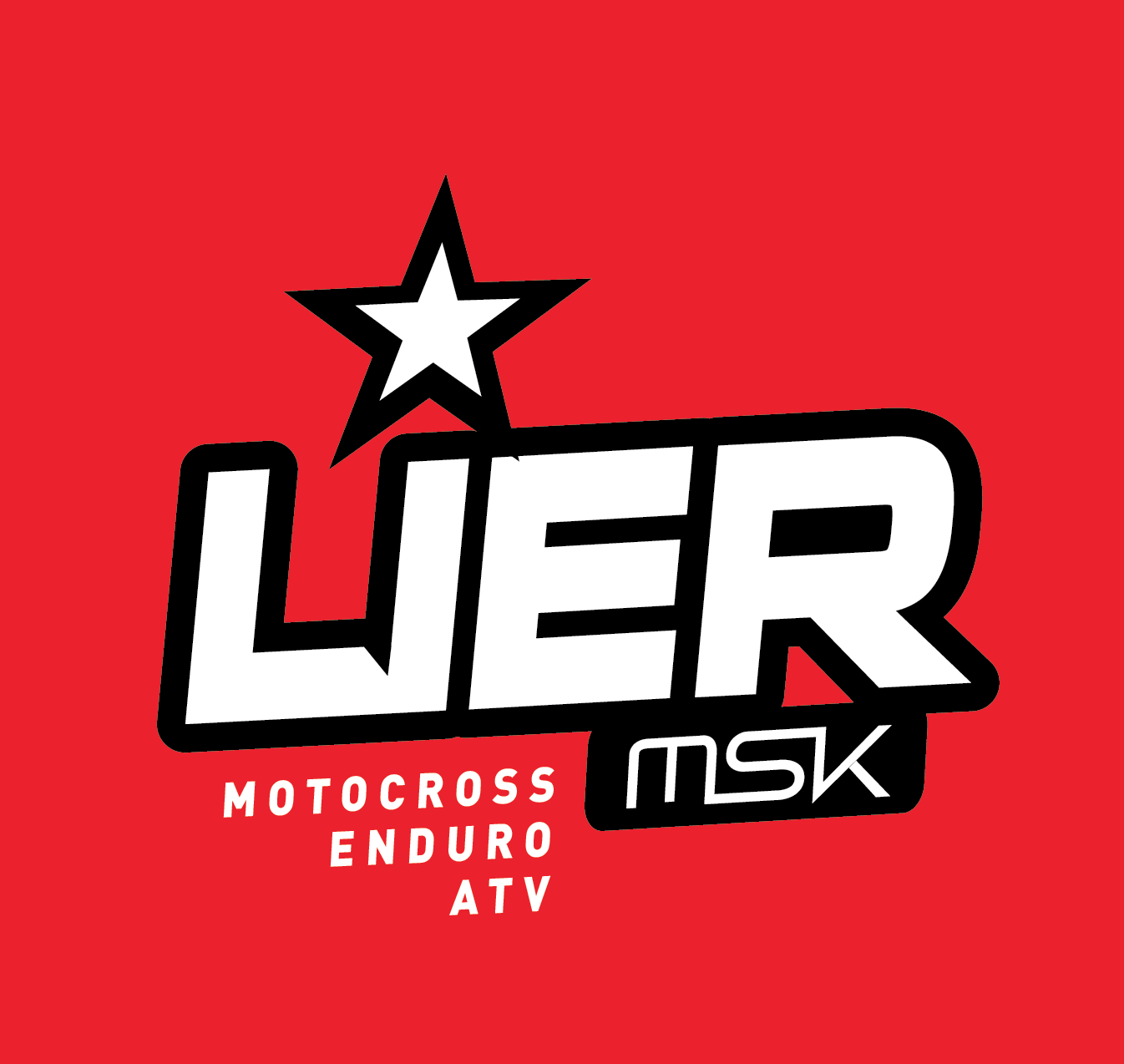 Handlingsplan 2019ForLier MotorsportklubbEnhet			Mx og EnduroDato				30.01.2019Eier				Lier motorsporlubbHandlingsplan LMKHandlingsplan legges frem på årsmøtet som information til medlemmene . Eventuelle endringer som årsmøte måtte komme med, korrigeres inn i handlingsplanen. Dette er styrets arbeidsverktøy frem mot neste årsmøte.Klubbens komitéerHovedmål for klubben i 2019Handlingsplan 2019 Banegruppa BarnebanenFaste gjerder mot stor bane. (Påbegynt 2018)Vanningsanlegget ferdigstilles.Oppgradere svinger for å gjøre det lettere å preppeRygge i skogen på lekeplassen.StorbaneFerdigstille vanningsanlegget og varsel lys på valgte flaggposter.Hele jorddelen trenger banemasser som er stein frie.Fra lille trappa til post 5 skal det være banemarkering til enhver tid, dette er for at drenerings grøfta skal holde seg åpen.Hurtigkoblinger på hydraulikken startgrind, dette for å lagre innendørs om vinteren.Store hoppet i jorddelen utbedres etter banereglemente.Sette opp lyktestolper ved store trappa og ved banedepot.Sette opp strømtavle på øvre depot.MiljøDet ble utført mye i 2018, vi følger opp målingene i 2019. Fjerne jernskrapHandlingsplan 2019 SportskomitéSportskomitéen skalJobbe for å styrke gruppen med fler medlemmer.Arrangere flere prøvekjøringer for barn og ev voksne.Jobbe for mer organisert trening ev inne trening i vinterhalvåret.Få oversikt over hvem som er aktivitetsledere og organisere vaktlistene.Se om det er mulig att holde banen åpen i juli.Starte en ordning med mulighet for voksne å leie en Endurosykkel for å få prøve sporten.Jobbe for å få en Klubbserie.Handlingsplan 2019 KlubbhuskomitéKlubbhuskomitéen skalJobbe for at styrke gruppen med fler medlemmer.Organisere kioskvakter for alle medlemmer.Handlingsplan 2019 ArrangementskomitéArrangementskomitéen skalJobbe for at styrke gruppen med fler medlemmer, idag har vi kun to medlemer.Arrangere Østlandscup sammen med styret og komitèer.Arrangere Lag NM sammen med styret og komitèer.Arrangere tirsdagstreningen sammen med sporetskomitèen.Ordne klubbløpHa klubbkveld/byttedag.Handlingsplan 2019 Bygg og AnleggskomitéBygg og Anleggskomitéen skalOrganisere maling av klubbhus (Dugnad).Ordne ventilasjon i garderobe.Tette hull ved sikringsskap.Handlingsplan 2019 EnduroEndurogruppa skalVintersesongen kjøres det vanlig trening i Lierdalen eller salatcup på Snarum.Vi skal oppfordre alle aktive medlemmer til å ta sikkerhetskurs for å kunne være aktivitetsledere.I april skal vi ha dugnad for stikking og merking av endurosporet med noen nye momenter.Vi skal prøve å få til en endurotur med kjøring i Sverige tidlig på vårenI Maj skal vi hjelpe til med å male klubbhuset i Lierdalen.Vår og sommersesongen kjøres det vanlig endurotrening igjen.Onsdag 12 juni har vi sommeravslutning i Lierdalen med grilling og sosialt samvær etter trening.Høstsesongen kjøres det vanlig endurotrening i Lierdalen.Vi vil også ta initiativ til en endurotur til Romania på høsten.Handlingsplan 2019 Klubbens styreKlubbens styre skalHolde Årsmøte 2019Gå igjennom årsplan og revidere IK bok.Lage årshjul.Prøve å få noen til å jobbe med sponsorer(Sponsorkomité)Hjelpe komité lederne til å organisere dugnader.Legge frem saker til MSK og sende representanter fra klubben.Lage handlingsplan for neste år.Jobbe med Østlandscup og Lag NMOrganisere og holde styremøter og arbeidsmøter.Svare på henvendelser fra klubbens medlemmer og publikum.Ha kontroll på klubbens regnskap.Årsplan for styremøter8/1-19	 		Styremøte/Arbeidsmøte5/2-1			Styremøte7/3-19			Årsmøte12/3-19		Styremøte2/4-19			Styremøte/Arbeidsmøte7/5-19			Styremøte4/6-19			Styremøte/Arbeidsmøte6/8-19			Styremøte3/9-19			Styremøte/Arbeidsmøte1/10-19		Styremøte5/11-19		Styremøte/Arbeidsmøte3/12-19		StyremøteKomiteForkortelseLederBanekomitéBKEspen SkjølaasKlubbhuskomitéKHKKristin SkjølaasArrangementskomitéAK	Kim SeljesethSportskomitéSKHarald PettersenBygg og anleggskomitéBAKRonny EriksenMarkedsføringskomitéMFKKontrollkomitéKKErik KroghValgkomitéVKRonny EriksenIT KomitèITFredrik Vaalbekk